PROJECT LOCATION MAP-DAMISCH OVER TYLER CREEK BRIDGE -07-00358-00-BR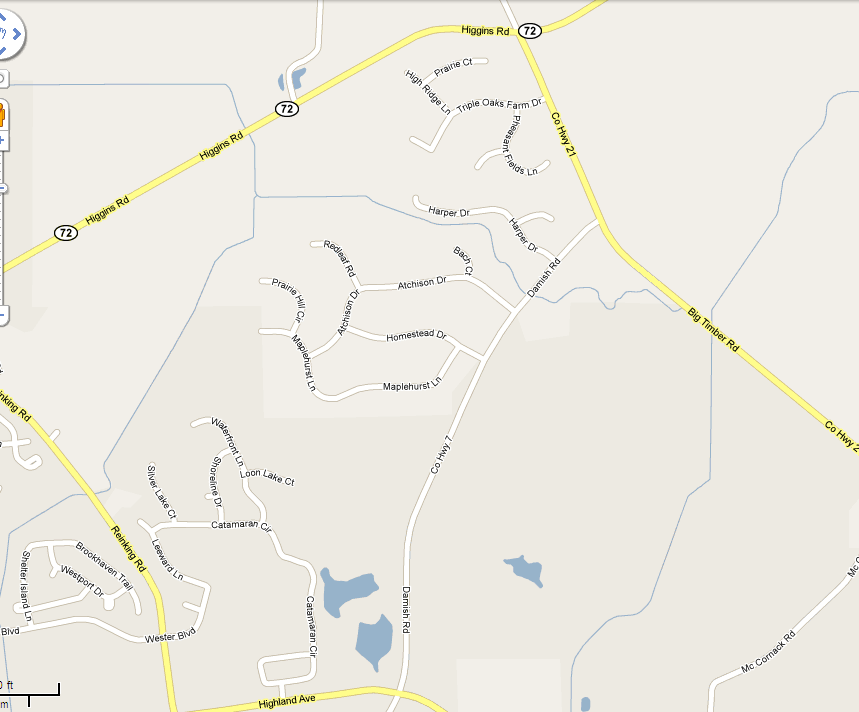 